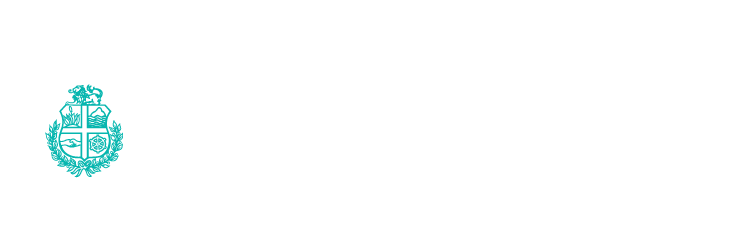 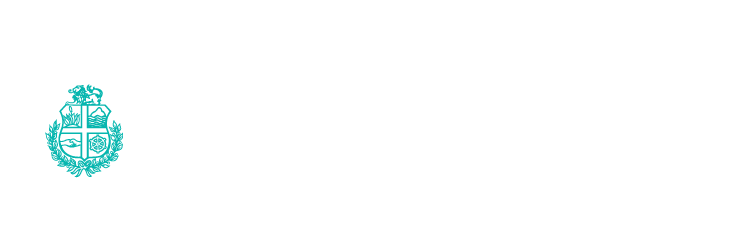 Gegevens van de patiënt/ cliënt/bewonerGeweld in de zorgrelatie registratieSamenstelling van de onderzoekscommissiea) Functies van alle betrokken medewerkers/opdrachtnemers (niet zijnde plegers) in relatie tot het (vermeende) geweld in de zorgrelatie bij het incident:    b) Indien er sprake is van (vermeend) geweld door een medewerker/opdrachtnemer             (vermeende pleger) jegens een patiënt/cliënt/bewoner:Naam, contactgegevens, BIG-nummer (indien van toepassing).De rol van de medewerker/opdrachtnemer ten opzichte van de patiënt/cliënt/bewoner.Bent u in het bezit van een verklaring omtrent het gedrag?Is de medewerker/opdrachtnemer gehoord?Is de medewerker/opdrachtnemer op de hoogte van de uitkomsten van het interne onderzoek?De wijze waarop de medewerker/opdrachtnemer zijn/haar visie op het interne onderzoek heeft kunnen geven.Visie van de medewerker/opdrachtnemer op het interne onderzoek.Is de betrokken medewerker/opdrachtnemer op de hoogte van de melding bij de Inspectie, alsmede de reden van melden bij de Inspectie?Zijn er met betrekking tot deze werknemer/opdrachtnemer andere gevallen van (mogelijk) geweld in de zorgrelatie bekend geworden door uw onderzoek? Zo ja, graag hierover rapporteren en aangeven hoe u hiermee bent omgegaan.Uw getroffen maatregelen ten aanzien van de medewerker/opdrachtnemer.Of er is overwogen om een tuchtklacht in te dienen bij het Medische Tuchtcollege, inclusief uw overwegingen, indien van toepassing op de zorgverlener.Is de medewerker/opdrachtnemer op dit moment werkzaam in de gezondheidszorg? Waar en in welke functie?OnderzoeksmethodeFeitenanalyseBeschrijving van de feiten, met bijbehorend tijdschema, zodanig dat het verloop van het (vermeende) geweld inzichtelijk is voor de lezer. Betrek daarbij, voor zover bij deze situatie van toepassing, de volgende aspecten:Omschrijving van de aard van het (vermeende) geweld.-	Psychische en/of fysieke gevolgen bij het slachtoffer en eventuele behandeling hiervoor.-	Opname-indicatie en behandeling.-	Locatie, setting en context van de zorgverlening.Korte voorgeschiedenis (zowel algemeen als specifiek t.a.v. geweld) en comorbiditeit(en).Toezicht op patiënt, cliënt, bewoner.Risicotaxatie t.a.v. geweld voorafgaand aan het (vermeende) geweld: zoals agressie, gedrag, (seksueel) misbruik.Gehanteerde landelijke of interne richtlijnen en protocollen c.q. motivatie ter afwijking.Bevoegd- en bekwaamheid van betrokken medewerkers en een reflectie daarop.Betrokkenheid farmacotherapie.Beschrijving van eventueel toegepaste vrijheidsbeperkende maatregelen.Beschrijving van de communicatie tussen medewerkers/opdrachtnemers, zowel intern als extern. Beschrijving van de communicatie met de patiënt/cliënt/bewoner, wettelijk vertegenwoordiger en familie. Heeft u hen geïnformeerd over uw klachtmogelijkheden?Betrokkenheid ketenpartners; benoem en beschrijf de betrokkenheid en samenwerking in onderhavige casus.Aangifte bij de politie met wijze, datum en plaats. Graag het dossiernummer vermelden.Betrokkenheid Openbaar Ministerie met beschrijving.Chronologische tijdsschema:Analyse van basisoorzakenAnalyse tot basisoorzaken met een beknopte samenvatting van de oorzakenanalysemethode. Classificatie in technische, organisatorische en/of menselijke basisoorzaken en tevens de risico’s benoemen. Een aanduiding of er in het verleden een soortgelijke incident heeft plaatsgevonden. Conclusies van de onderzoekscommissie?VerbetermaatregelenWat zijn de verbetermaatregelen en sluiten die aan op de basisoorzaken (zie punt 7). Welke verbetermaatregelen zijn al getroffen en welke moeten nog geëffectueerd worden?Beschrijving van de nazorg die is verleend aan de betrokkene(n) en aan de betrokken medewerkers/opdrachtnemers. Geef eveneens aan wat de reactie is van de cliënt, bewoner, wettelijk vertegenwoordiger of nabestaande op de wijze waarop de onderhavige casus is afgehandeld en op de nazorg die is geboden. Betrek hierbij indien van toepassing de volgende aspecten:Nadere gedragskundige of psychiatrische diagnostiek naar aanleiding van het incident.Hernieuwde risicotaxatie op geweld voor patiënt/cliënt/bewoner.Begeleiding van de patiënt/cliënt/bewoner op het gebied van lichaamsbeleving, seksualiteit, relaties, weerbaarheid en voorkomen van geweld.Acties van de bestuurder:Op welke wijze onderschrijft de bestuurder de analyse, conclusies en verbetermaatregelen?Sluiten de verbetermaatregelen in de ogen van de bestuurder aan bij de conclusies? Zo nee, geef een toelichting.De Inspectie ontvangt een actielijst met concrete verbeteracties, die aangeven voor wie ze bestemd zijn, hoe ze worden geïmplementeerd en geborgd en de termijn waarbinnen een en ander zal plaatsvinden.Geef eveneens aan wat de reactie is van de cliënt, bewoner, wettelijk vertegenwoordiger of nabestaande op de wijze waarop de onderhavige casus is afgehandeld.NaamGeboorte datumGeslachtBurgerlijke statusDatum gebeurtenisDatum van melden bij bestuurderDatum melding aan IVADatum conclusies aan IVAFunctieBetrokkenheid tot casusLid 1Lid 2Lid 3Lid ….NaamFunctie….Welke analyse methode is toegepast? (bijv. PRISMA,SIRE, Tripod, DAM). Gehoorde medewerkersBetrokkenheid van de patiënt/wettelijke vertegenwoordigersInformatiebronnenGebruikte literatuur, richtlijnen en protocollenRaadplegen van externe deskundigenDatumTijdFeiten….VeldProbleemRisico InschattingOverweging commissie123….VerbetermaatregelVerantwoordelijkeStatus123….